ЛІТЕРАТУРА РІДНОГО КРАЮТЕМА. Гнат Хоткевич. Казка «Чи можна грошима загатити річку?»(«Багатий і бідний»)МЕТА:стисло ознайомити учнів із життєвим і творчим шляхом Г. Хоткевича; проаналізувати зміст його казки «Багатий і бідний», допомогти   усвідомити ідейно-тематичне спрямування твору,  спонукати до самостійного читання; розвивати  вміння співставляти, порівнювати, робити відповідні висновки, формувати світогляд; виховувати кращі людські якості на прикладах із літератури, естетичні смаки.ТИП УРОКУ: засвоєння нових знаньОБЛАДНАННЯ: портрет Гната Хоткевича, збірки його творів, електронна презентаціяПЕРЕБІГ УРОКУ І. Оргмомент  Вступне слово вчителя-Немає на землі куточків маловідомих. І, перш за все, своїми людьми. На нашій рідній Слобожанщині, на Харківщині, навіть у нашому рідному містечку жили, працювали, творили чимало письменників – відомих і менш відомих. Вони уславили чудову природу нашого краю, трудівників землі. Харківські письменники варті того, щоб ми знали про них і пишалися їхніми здобутками. Бо це – історія розвитку культури рідного краю.ІІ. Оголошення теми, мети уроку. Мотивація навчальної діяльності учнівІІІ. Сприйняття й засвоєння учнями навчального матеріалу1). Шляхами життя і творчості Г.Хоткевича (розповідь + презентація) Гнат Мартинович Хоткевич (псевдонім Галайда) (31.12.1877 – 8.10.1938) – видатний український письменник, мистецтвознавець, композитор, театральний і громадсько-політичний  діяч. Народився у Харкові. По закінченні Харківського технологічного інституту (1900) працював  залізничним  інженером. Влаштував виступ кобзарів і лірників на ХІІ Археологічному з’їзді в Харкові (1902). За участь у керівництві політичним страйком (1905) зазнав переслідувань і 1906 р. був вимушений переїхати до Галичини, де оселився спочатку у Львові, а потім у Криворівні. Об’їхав з концертами українських народних пісень у супроводі бандури всю Галичину й Буковину. У 1909 р. заснував у с. Красноїлля Гуцульський театр. Повернувшись 1912 р. до Харкова, Хоткевич включився в літературне й мистецьке життя: виступав з лекціями, того ж року заснував перший на Україні робітничий театр, що протягом трьох років дав понад 50 вистав. З лютого 1913 р. став редактором літературного журналу «Вісник культури і життя». З початку Першої світової війни знову зазнав переслідувань і у 1915 р. був висланий  за межі України, оселився в Воронежі, де жив до революції 1917 р. У 1920 – 1928 рр. Гнат Мартинович викладав українську  мову й літературу в Дергачівському зоотехнікумі, пізніше керував класом бандури в Харківському музично-драматичному інституті. Усе життя працював над удосконаленням гри на бандурі. Г.Хоткевич написав «Підручник гри на бандурі» (1909 і 1930) й уклав низку композицій, серед яких «Байда», «Буря на Чорному морі», «Софрон», «Нечай», «А в полі корчомка» та ін. Літературна діяльність Гната Мартиновича розпочалась у 1897 р. з оповідання «Грузинка», опублікованого у львівському журналі «Зоря». Пізніше були написані оповідання «Блудний син» (1898), «Різдвяний вечір» (1899), цикл «Життєві аналогії» (1897 – 1901), збірки  «Гірські акварелі» (1914); низка оповідань під  назвою  «Гуцульські образки» (1914 – 1915, уперше надруковані 1931); повість «Авірон» (1928) та інші. Визначним досягненням прозової творчості Хоткевича стала романтична повість із гуцульського життя «Камінна душа» (1911), що перевидавалася кілька разів. Гнат Хоткевич є автором драматичних творів, зокрема п’єси «Довбуш» (1909), «Гуцульський рік» (1910), «Непросте» (1911) та інші, що були написані спеціально для Гуцульського театру. Cеред інших драматичних творів слід відзначити історичну п’єсу «О полку Ігоревім» (1926) і тетралогію «Богдан Хмельницький» (1929), що були високо оцінені тодішньою критикою. В останній частині тетралогії «Переяслав» Хоткевич, всупереч офіційній концепції, засудив Переяславську угоду як акт, що призвів до поневолення України Росією. Багата й тематично різноманітна літературознавча й мистецтвознавча спадщина Г.Хоткевича: («Григорій Савич Сковорода» (1920), статті про Т. Шевченка, «Народний і середньовічний театр у Галичині» (1924), «Музичні інструменти українського народу» (1930), «Театр 1848 року» (1932). За радянських часів він перекладав твори В. Шекспіра, Ж.-Б. Мольєра, Ф. Шіллера,  В.Гюго.Належачи за радянських часів до політично ненадійних і стоячи осторонь тодішніх літературних дискусій, Г.Хоткевич, проте, був одним з найпопулярніших письменників на Україні, про що свідчить видання його «Творів» у 8 томах (1928 – 1932). Згодом знову почалися утиски, внаслідок чого останній його роман «Довбуш» не був     надрукований,  лишилася незакінчена тетралогія про Т. Шевченка, над якою Хоткевич працював  з 1928 р. За «єжовщини» Хоткевич був заарештований і загинув за невідомих обставин. По смерті Сталіна його реабілітовано й видано «Твори в двох томах» (1966).2). Опрацювання змісту твору Г.Хоткевича «Багатий і бідний». (Писав Гнат Хоткевич і для дітей. Казка «Чи можна грошима загатити річку?» була надрукована наприкінці ХІХ ст. у львівському журналі «Дзвінок» під назвою «Багатий і бідний»). Проблемне питання : чи все у житті вимірюється грошима?*Визначте тему казки.(Зображення на прикладі багатого і бідного різних ставлень і розумінь щодо надання оточуючим допомоги, яка вимірюється або тільки грошима, або іншими засобами підтримки)*Якою є композиція твору?Вступ: зустріч багатого і бідного, розмова між ними про посильність надання іншим допомоги кожним із них.Основна частина: різна допомога багатого і бідного щеняті, дроворубу, мерцю, стрільцю, немовляті, людям.Закінчення: хто скільки і як саме зробив добра тим, хто потребував допомоги, підтримки.*Як у творі протиставляється зовнішність багатого і бідного?*Для чого автор порівнює цих героїв?*Як розуміють допомогу іншим багатий і бідний?*У чому виявляється підступна доброта багатого і щира бідного?*Чому результати добрих справ бідного багач сприйняв як власні?3). Порівняйте характери, поведінку героїв казки, заповнивши таблицю.4).  ХВИЛИНА ВІДПОЧИНКУ (Перегляд і коментування відеоролика)5). Бліц-турнір.Створюється дві команди:* адвокати (захисники) багатого й звинувачувачі багатого.* адвокати (захисники) бідного й звинувачувачі бідного6). Евристична бесіда.— Що в казці є смішного, а що — сумного?— Чи можна цей твір назвати казкою? Обґрунтуйте свою думку: чи є в ньому щось фантастичне, незвичайне?— «Казка — вигадка, та в ній молодцям урок такий»,— говорить народна мудрість. Який же «урок» дає ця казка?ІV. Закріплення знань, умінь та навичок1. Головоломки.Розгадавши головоломки, ви прочитаєте прислів’я, співзвучні з головною думкою казки Г. Хоткевича «Чи можна грошима загатити річку?»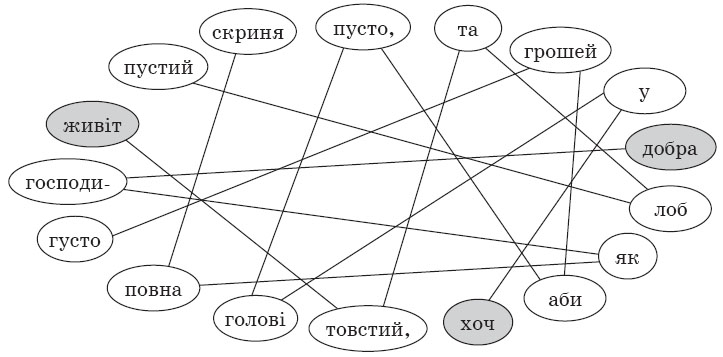 Відповіді. Хоч у голові пусто, аби грошей густо. Живіт товстий, та лоб пустий. Добра господиня, як повна скриня.V. Підсумок урокуVI. Домашнє завданняПідготуватися до контрольної роботи.БАГАТИЙБІДНИЙХарактерипихатий, лінивий, нічого не вміє робитиввічливий, спокійний, роботящий, майстер на всі руки, скромнийДії, вчинкине знає, чим допомогти людям, окрім як грошимадопомагає ділом у кожному конкретному випадкуПоведінкарозгубився у складній життєвій ситуації, коли не було чого їсти, питизавжди дасть собі раду, знайде їжу й питво для себе, допоможе іншимАдвокати — захисники багатогоЗвинувачувачі багатого— Гроші дуже необхідні людині і дійсно можуть допомогти в багатьох випадках, слід тільки їх використовувати з розумом; — побачивши людей і тварин задоволеними, багач теж порадів і заснув із чистим сумлінням, із почуттям виконаного обов’язку. Погана людина не вважала б своїм обов’язком допомогу іншим.Адвокати — захисники бідногоЗвинувачувачі бідного— Якщо майстер на всі руки, то чому ходить бідний у подраному одязі? — Чому бідний не може заробити собі? — Чому бідний принижується перед багатим?